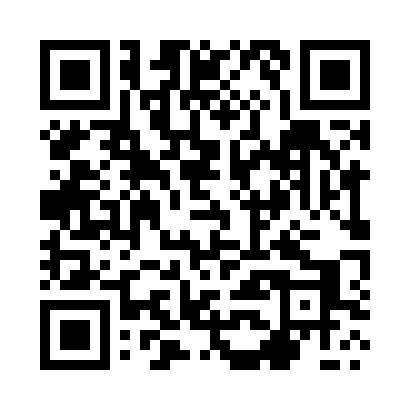 Prayer times for Molestowice, PolandMon 1 Apr 2024 - Tue 30 Apr 2024High Latitude Method: Angle Based RulePrayer Calculation Method: Muslim World LeagueAsar Calculation Method: HanafiPrayer times provided by https://www.salahtimes.comDateDayFajrSunriseDhuhrAsrMaghribIsha1Mon4:296:2512:535:217:239:122Tue4:266:2312:535:227:249:143Wed4:236:2112:535:237:269:164Thu4:216:1812:535:247:289:185Fri4:186:1612:525:267:299:206Sat4:156:1412:525:277:319:237Sun4:126:1212:525:287:329:258Mon4:096:1012:515:297:349:279Tue4:076:0812:515:307:369:2910Wed4:046:0512:515:317:379:3111Thu4:016:0312:515:327:399:3412Fri3:586:0112:505:337:419:3613Sat3:555:5912:505:347:429:3814Sun3:525:5712:505:367:449:4115Mon3:495:5512:505:377:459:4316Tue3:465:5312:495:387:479:4517Wed3:435:5112:495:397:499:4818Thu3:405:4912:495:407:509:5019Fri3:375:4712:495:417:529:5320Sat3:345:4512:495:427:539:5521Sun3:315:4312:485:437:559:5822Mon3:285:4112:485:447:5710:0023Tue3:255:3912:485:457:5810:0324Wed3:225:3712:485:468:0010:0625Thu3:195:3512:485:478:0110:0826Fri3:165:3312:475:488:0310:1127Sat3:125:3112:475:498:0510:1428Sun3:095:2912:475:508:0610:1629Mon3:065:2712:475:518:0810:1930Tue3:035:2512:475:528:0910:22